Petak  					      17.4.2020.	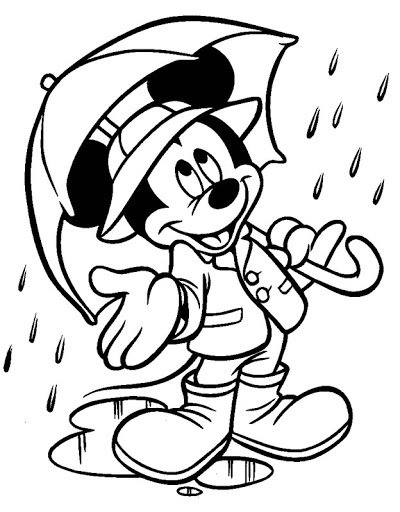 HRVATSKI JEZIKDOMAĆA ZADAĆA , Vesna SkočirZa kraj ovoga tjedna, pročitat ćeš tekst DOMAĆA ZADAĆA na 184.strani.U ovom ćeš tekstu saznati tko je Marinu pomogao oko zadaće.S kime ti voliš najviše pisati zadaću? I što misliš, jesu li zadaće uopće potrebne? Kada si odgovorio/odgovorila na moja pitanja, pročitaj tekst i riješi sve zadatke do 16.Danas ne zapisuješ ništa u bilježnicu, no ne zaboravi vježbati čitanje!PRILAGOĐENI PROGRAM –MARIN -  šaljem sliku teksta DOMAĆA ZADAĆA, u bilježnicu napisati naslov i odgovoriti na pitanja.Tko su likovi? Što Marin radi? Tko Marinu pomaže oko zadaće? Koje se sve biljke spominju u tekstu? S kime ti voliš pisati zadaću? MATEMATIKAPISANO DIJELJENJE (5778:2) – vježbanje i ponavljanjePregledavši vaše udžbenike i zbirke, vidjela sam da vam super ide pisano dijeljenje. Bravo!  Danas ćete ponoviti još malo. Riješite radnu na 101. i 102. te zbirku na 97.strani. Kada riješiš, poslikaj mi i pošalji. Vremena imaš do ponedjeljka! PRILAGOĐENI PROGRAM – MARIN – ponovi tablicu množenja.